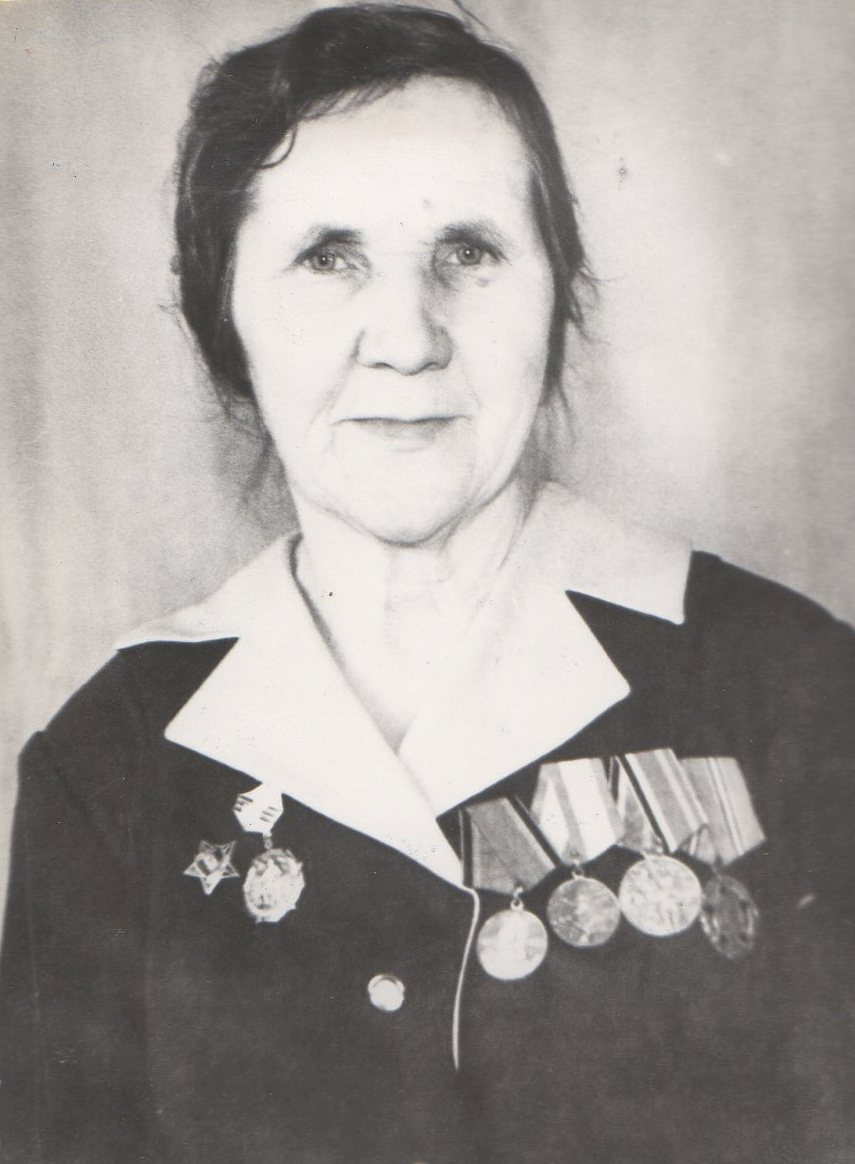 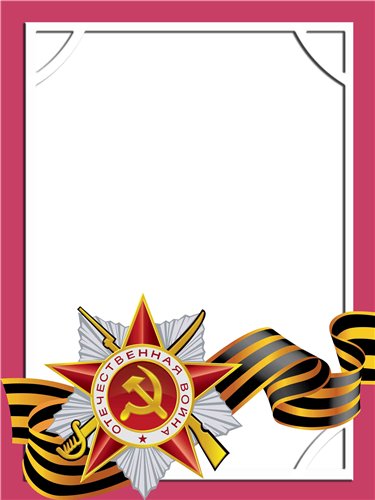                             Блиновских                            Зоя                           Никандровна                                      Ветеран войны и труда        Родилась в 1920 г., п. Атиг, русская, б/п.        В действующей армии с мая 1942 г. по май 1945 г.         телефонистка 250 зенитно-артиллерийского полка под         Москвой и 6 зенитно-артиллерийский полк  ПВО. После демобилизации работала завхозом детского комбината АМЗ.Награждена медалями: «За оборону Москвы», «За  Победу над Германией», «Ветеран труда»  и другие четыре  медали.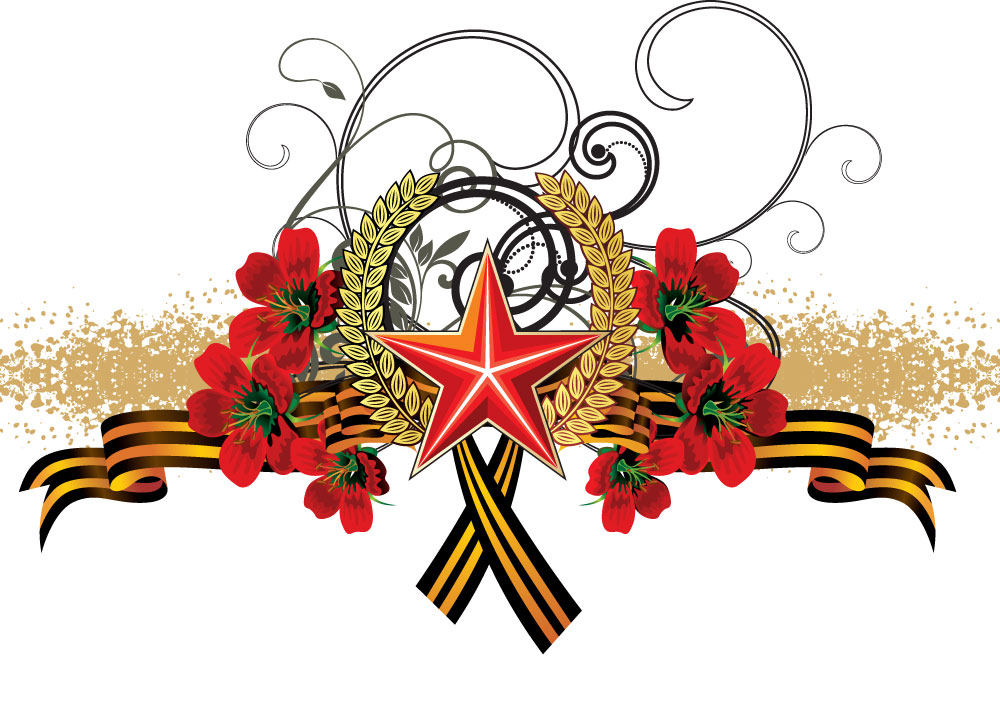 